MEGHÍVÓ
KARÁCSONYI kézműves foglakozás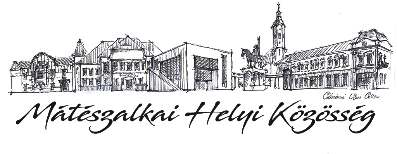 TOP-7.1.1-16-H-ESZA-2020-01757A Képes Géza Városi Könyvtár szeretettel meghív minden kedves érdeklődőt a Mindentudás Könyvtára című előadássorozat keretében megrendezésre kerülő rendezvényére. Helye: Képes Géza Városi Könyvtár olvasóterme 
            4700 Mátészalka  Bajcsy-Zs. u. 22. Ideje: 2021. december 11.  10:00 óra  PROGRAM:10:00 – 10:10    Köszöntő
		     Szabóné Dankó Erzsébet intézményvezető 		10:10-  12:00      Kézműves foglalkozás Horváthné Lukács Mária, Jakab Györgyné és Sallai Emília könyvtárosokkal